6th Grade Channel One Weekly Responses				Name: _________________________________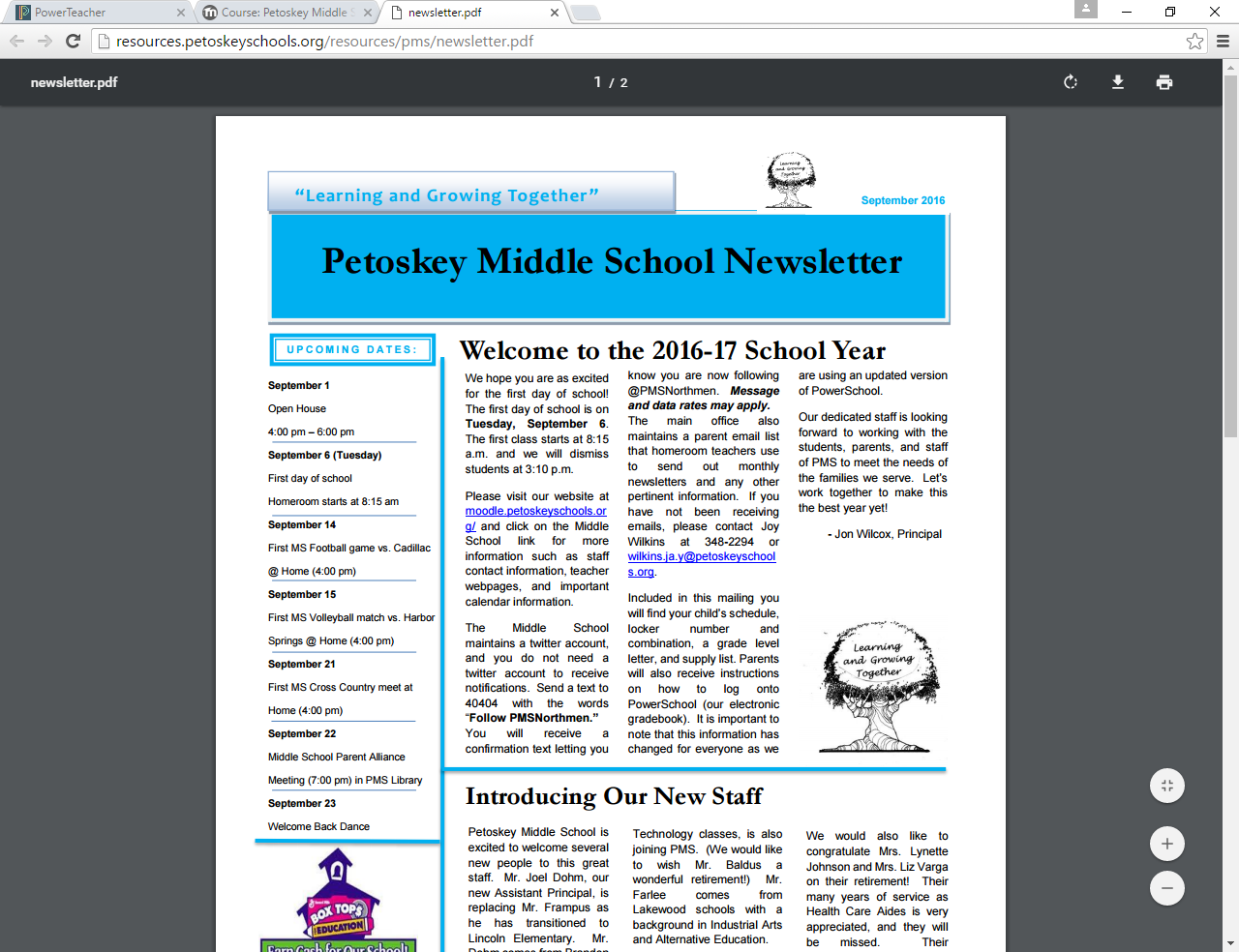 **Please turn in to your homeroom teacher on Thursday.Home Room Writing Prompts Directions:  Please respond to each day’s prompt with a minimum of 2 complete sentences.  Proper grammar and mechanics should be present as well as a thoughtful response.Home Room Writing Prompts Directions:  Please respond to each day’s prompt with a minimum of 2 complete sentences.  Proper grammar and mechanics should be present as well as a thoughtful response.Home Room Writing Prompts Directions:  Please respond to each day’s prompt with a minimum of 2 complete sentences.  Proper grammar and mechanics should be present as well as a thoughtful response.Home Room Writing Prompts Directions:  Please respond to each day’s prompt with a minimum of 2 complete sentences.  Proper grammar and mechanics should be present as well as a thoughtful response.Home Room Writing Prompts Directions:  Please respond to each day’s prompt with a minimum of 2 complete sentences.  Proper grammar and mechanics should be present as well as a thoughtful response.86420All responses demonstrate the student is reflective, independent, and engaged in the world around themMost responses demonstrate the student is reflective, independent, and engaged in the world around themSome responses demonstrate the student is reflective, independent, and engaged in the world around them Responses do not demonstrate the student is reflective, independent, and engaged in the world around themNo paper submittedMonday __________________Tuesday  __________________Write 1 fact (real) and 1 opinion (your thoughts) based on today’s news using 2 complete sentences._________________________________________________________________________________________________________________________________________________________________________________________________________________________________________________________________________________________________________Summarize (who, what, when, where, why) one news story in 2 complete sentences._________________________________________________________________________________________________________________________________________________________________________________________________________________________________________________________________________________________________________Wednesday __________________Thursday __________________Choose one effect (what happened) from today’s news and then identify its cause (why it happened) using 2 complete sentences._________________________________________________________________________________________________________________________________________________________________________________________________________________________________________________________________________________________________________Make a personal connection (how can you relate to it) to one of the stories.  Identify and explain in 2 sentences._________________________________________________________________________________________________________________________________________________________________________________________________________________________________________________________________________________________________________